Pest Megyei Katasztrófavédelmi Igazgatóság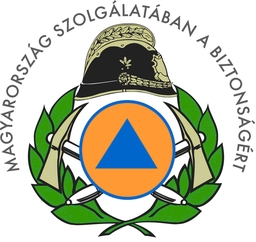 Nagykáta Hivatásos TűzoltóságH-2760 Nagykáta, Állomás u. 1. : 2760 Nagykáta, Állomás út 1. 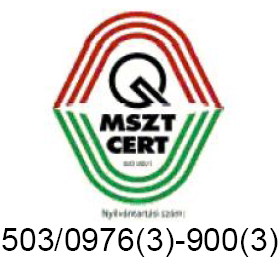 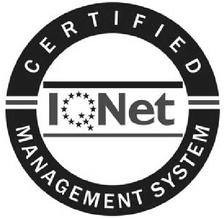 Tel: (36-29) 440-069 Fax: (29) 440-905 e-mail: nagykata.ht@katved.gov.huJóváhagyom!Cegléd, 2015. ........................              Tóth László tűzoltó alezredes                      kirendeltség-vezetőNagykáta Hivatásos Tűzoltó-parancsnokság 2014. ÉVI ÖNKORMÁNYZATI BESZÁMOLÓ     Felterjeszti:                                     Nagykáta, 2015. március 4.                                                                                        Torba Csaba tűzoltó alezredes                                                                                                          parancsnokTájékoztatom a Tisztelt Képviselőtestületet, hogy Kirendeltségünk a területi szerv feladat meghatározása alapján hajtotta végre a megnövekedett integrált hatósági feladatokat, a kibővült hatáskörökkel kapcsolatos szabályzók elsajátítása és gyakorlati alkalmazását prioritásként kezeljük.Kiemelt figyelmet fordítottunk a megelőző tevékenység integrált katasztrófavédelmi szemléletű végrehajtására a tűzoltó-technikai szakfelszereléseink és gépjárműveink karbantartottságára, valamint az állampolgárok védelmére illetékességi területünkön.A Cegléd KvK mind három járásában megalakításra kerültek az Önkéntes Mentőcsoportok így jelentősen megnöveltük a helyi katasztrófahelyzetekben bevethető létszámot, amely nagyban hozzájárul a lakosság biztonság érzetének növekedéséhez.Mind három járásunkban a katasztrófavédelmi elnökhelyettesek kijelölése megtörtént a helyi védelmi bizottságban betöltött feladatukat megfelelő színvonalon végzik, a védelmi igazgatási területén is folyamatos a munkavégzés és a kapcsolattartás a járási vezetőkkel.A fegyelmi helyzetünk a szigorú követelménytámasztó elvárásoknak megfelel, az állomány alakiassága és fegyelmezettsége az elvárt szintű.Pest Megyei Katasztrófavédelmi Igazgatóság, Cegléd Katasztrófavédelmi Kirendeltség, Nagykáta Hivatásos Tűzoltó-parancsnokság tevékenységét a vizsgált időszakban a szervezetet érintő jogszabályok, az Országos Katasztrófavédelmi Főigazgatóság és a Pest Megyei Katasztrófavédelmi Igazgatóság normatív szabályozói, valamint az Pest MKI Szervezeti és Működési Szabályzata alapján végezte.  2014. év legfontosabb tűzvédelmi célkitűzései, feladatai.          A Katasztrófavédelem, mint az Állam közbiztonságért felelős szerve Magyarország Állampolgárai felé nyitott. Joguk tevékenységünkről, eredményeinkről, szervezetünk rövid-hosszú- és középtávú terveiről tájékozódni, a lakóhelyüket érintő közvetett és közvetlen veszélyhelyzetekről tudni az együttes felkészülés és védekezés érdekében. A katasztrófavédelem közös ügy, minden itt élő ember közös feladata és felelőssége a különböző veszélyhelyzetek kezelésére történő felkészülés.   	 A Katasztrófavédelem szervezete sikeresen teljesítette 2014-ben a közbiztonsági rendeltetéséből adódó feladatait. Mindhárom szakterületen kiemelkedő teljesítményt nyújtottunk, akár a lakosság élet- és vagyonbiztonságának védelmét-, a gazdaság biztonságos működésének támogatását és a magyarországi kritikus infrastruktúrák hatósági felügyelet alatt tartását illetően. A 2014. évre a belügyminiszter által meghatározott feladatokat, vagyis a megelőző tevékenység, a kockázatelemzés, a tudatosság, a szakirányítási, szakfelügyeleti tevékenység erősítését, az önkéntesség támogatását, a szervezeten belüli közösségépítést, az új tisztképzési rendszer kialakítását, az őrsprogram továbbvitelét, az önkéntes mentőszervezeti rendszer kiépítésének folytatását, a monitoring és az egységes segélyhívó rendszer kialakítását a katasztrófavédelem véghezvitte. A legjelentősebb tavalyi eseményekben az a közös, hogy veszélyhelyzetet nem kellett kihirdetni, legyen szó az év eleji havazásról, az Yvette-ciklon okozta károkról, a szeptemberi árvizekről, a Mura, Dráva áradásakor Szlovéniával megmutatkozó összefogásról, a decemberi ónos esőről, az általa okozott áramkimaradásról.    	Az elmúlt évben folyamatosan javultak a műszaki feltételek. A tűzesetek, szén-monoxid-mérgezések, kéménytüzek száma csökkent, a hatósági munka végzésében bekövetkezett rendszerszintű változással kapcsolatban kiemelhető, hogy szolgáltató, a partnerekkel folyamatosan szakmai kapcsolatot tartó, hatóságot működtet a Katasztrófavédelem. Szeptemberben integrálódtak a vízügyi, vízminőségi hatósági feladatokat ellátó jogkörök is. Jelentősen fejlődött a műveletirányítás. Az eredmények között beszámolhatunk a javuló képzési munkáról, az informatikai háttér javulásáról, az egységesebb vezető-irányító tevékenységről. A Katasztrófavédelem logisztikai feladatellátása is egyre magasabb szintű, különböző igényeknek tud megfelelni a veszélyhelyzetek elhárítása során. A hatósági megelőzés javulását mutatja, hogy csökkent a külterületi tüzek, a szén-monoxid-mérgezések, az adventi tűzesetek száma, mindez az élet- és vagyonbiztonság javulását jelenti. Az eltelt, három év alatt több mint négyszeresére nőtt az önkéntes tűzoltó egyesületek támogatása, az idén erre már félmilliárd forintot szán a költségvetés. A katasztrófavédelem népszerű a fiatalok között is, országosan több mint tizenhét-ezren döntöttek úgy, hogy itt töltik a közösségi szolgálatukat.       A Cegléd Katasztrófavédelmi Kirendeltség összesített veszély-elhárítási terve határidőre elkészült, melyet az idei évben, a települések tervei alapján felülvizsgáltuk. A járási tervkivonatok elkészültek, és a járási hivatalok vezetői által jóváhagyásra kerültek. 	A kirendeltség összesített terve alapján a kivonatok felülvizsgálata is megtörtént. Az első félévben elkészült az összes település mozgósítás terve, melyek felülvizsgálatára a II. félévben tervezett, polgári védelmi szervezetek felkészítésével összefüggően, a polgári védelmi szervezetek állományának felülvizsgálatakor került sor.  A rendkívüli téli időjárásra felkészülés érdekében a további téli kockázati helyszínek kerültek meghatározásra, amelyekre intézkedési terv készült.     2014. év legfontosabb tűzvédelmi célkitűzései és feladatai között szerepelt lakossági vonatkozásban a kéménytüzek, valamint szénmonoxid-mérgezések számának visszaszorítása. A természeti károsodással járó események csökkentése tárgyában a vegetációs tüzek visszaszorítása volt a fő célkitűzés. Ennek érdekében beavatkozó egységeink az adott kárhelyszínen tapasztaltakat folyamatosan továbbították a Ceglédi Katasztrófavédelmi Kirendeltség Hatósági Osztálya felé. A hatósági szakterület munkatársai szükség szerint soron kívüli helyszíni ellenőrzést, valamint szemlét hajtottak végre és adott esetben tiltó határozatot adtak ki az eszköz, berendezés használatával kapcsolatban. A helyszíni tapasztalatok alapján, valamint a szakhatóságokkal, kivitelezőkkel, gyártókkal folytatott egyeztetések eredményeként széleskörű tájékoztató anyagok készültek, melyek a lakossághoz a médiumok több útján eljuttatásra kerültek (pl. híradások, újságcikkek, plakátok, CO érzékelők beszerzési pályázatai). A BM OKF és a Pest Megyei Katasztrófavédelmi Igazgatóság honlapján többször közlésre kerültek az adott év időszakára jellemző veszélyeztetettségi felhívások, tájékoztatók.Az elvégzett feladatok, megtett intézkedések:Tűzoltóságunk készenléti rajai a 2014. évben az alábbi káreseti tevékenységet hajtották végre:A 2014. év a vonulási adatok tekintetében jelentősen nem tér el a 2013. év beavatkozásainak számától. A káresetek számának változása alig 10%-al haladja meg a 2013. évit.  A vonulási statisztikák szerint a Cegléd Katasztrófavédelmi Kirendeltség vonatkozásában a 2014. évben a vonulások arányok szerint Cegléd HTP 45%, Nagykáta HTP 43 % és Nagykőrös ÖTP pedig 9 %-ban, szomszédos kirendeltségről segítségnyújtás a beavatkozás 3%-ban volt.  Nagykáta HTP esetében indokolt kiemelni, hogy szinte Cegléd HTP-gal azonos vonulási adatokat a 2014-es év nagy részében egyetlen gépjárműfecskendőt terhelve produkálta. Ez az eseményszám növekedés nagymértékben a kedvezőtlen időjárási körülményeknek tudható be, viszont a folyamatos lakosságtájékoztatási tevékenységnek, valamint a lakosság jogkövető magatartásának javulásának köszönhetően nem volt nagyobb arányú káresetszám növekedés. Szakmailag indokolatlan riasztási fokozat meghatározás, túlriasztás a vizsgált időszakban nem történt.2014. év I-II. Negyedéves feladataként jelentkezett a működési területen lévő vízelvezető árkok és a vízkármegelőzésre szolgáló védelmi művek karbantartottságára, állapotára vonatkozó ellenőrzési tevékenységben történő közreműködés.A Nagykáta HTP működési területe 14 települést fed le, ezek közül 8 település rendelkezik ÖTE-vel. Ezek a szervezetek jelentős részt vállalnak a mentő tűzvédelmi tevékenységben. A 2014. évben a Nagykáta HTP működési területén keletkezett káresetek 38%-ában segítséget tudtak nyújtani a beavatkozásoknál. Az ÖTE által bevethető oltóanyag, technikai eszközök, tűzoltói kapacitás, valamint a szabad területeket érintő helyismeretük gyorsabbá és hatékonyabbá teszik a beavatkozást. Az Önkéntes tűzoltó egyesülettel nagyon aktív, jó együttműködés jellemzi kapcsolatunkat. Többen tagjai a 2014-ban megalakult „Tápió Mentőcsoportnak”, mint járási mentőcsoportnak. 2.1     Járási Önkéntes mentőcsoportA Nagykáta járásban megalakításra került a Tápió Önkéntes Járási Mentőcsoport így jelentősen megnöveltük a helyi katasztrófahelyzetekben bevethető létszámot, amely nagyban hozzájárul a lakosság biztonság érzetének növekedéséhez. A mentőcsoport vezetési-, lakosságvédelmi-, logisztikai-, és műszaki egységből épül fel. Létrehozásának célja a veszélyeztetett területen munkát végző, területlezárásért, területbiztosításért, őrzésért és forgalom irányításért felelős hivatásos szervek állományának kiegészítése, a munka segítése. Ebben az évben Nagykőrösön hajtottunk végre nemzeti minősítő gyakorlatot.    Lakossággal való kapcsolattartás:Minden évben nyílt napot tartunk Tűzoltóságunkon. A rendezvény célja, hogy a lakosság számára tájékoztatást nyújtsunk a katasztrófavédelem rendszeréről, feladatairól, felszereléséről, a lakosság - azon belül legfőképpen - a tanuló ifjúság megismerkedjen a rendvédelmi szervek hivatásával, az általuk használt szakfelszerelésekkel, speciális technikai eszközökkel, járművekkel, és a laktanyában folyó mindennapi élettel.Közösségi szolgálattal kapcsolatban 2014-ben 4 megállapodást kötött a kirendeltség középfokú oktatási intézménnyel, ezzel együtt 9- re nőtt a megkötött megállapodások száma. A felkészítő foglalkozásokat a felügyelők, saját szakterületüket tekintve tartották meg, illetve felkészítést tartottak a katasztrófavédelem szervezetéről és feladatairól. A megjelölt alkalmakkor a diákok adminisztratív feladatokat, adatgyűjtési feladatokat, külső-, és belső körletkarbantartást, szerkarbantartást végeznek, illetve részt vettek az ifjúsági verseny és a nyílt nap előkészítésében és lebonyolításában. Megismertetjük a résztvevőkkel a katasztrófavédelem szükségességét, struktúráját, feladatait, valamint a különböző szakterületeket részleteiben is.   Önkormányzattal való együttműködés:A tevékenységünk során az Önkormányzatokkal a kapcsolattartásunk folyamatos. Amennyiben szükségünk van segítségre az Önkormányzat vezetése maradéktalanul a rendelkezésünkre áll, a lehetőségeihez mérten a maximális segítséget nyújtja.3 . Képzések, továbbképzések     Tűzoltóink szakképzése a hatályos képzési szabályzatainknak megfelelően, a tematikáknak és előírásoknak megfelelően kerültek megtartásra. A tavalyi évben tértünk át a központosított, egységes Belügyi Képzésre. Ennek végrehajtását a parancsnok és helyettese havi rendszerességgel ellenőrizte. A foglalkozási terveket a szolgálatparancsnokok rendben, határidőre készítik el melyet a parancsnok, illetve egyéb esetekben a tűzoltósági felügyelő hagy jóvá. 4 . Védelmi igazgatásA 2014. évben három alkalommal került sor HVB ülés megtartására. 2014. február hónapban a katasztrófavédelmi elnök-helyettes beszámolója a téli időjárási viszonyokkal összefüggésben megtett intézkedésekről és 2014. áprilisban a HVB-t érintő főbb katasztrófavédelmi feladatokról. 2014. októberben tájékoztató a téli időjárási viszonyokra való felkészülés helyzetéről. 5. Gépjármű ellátottság    A rendelkezésre álló gépjármű állománnyal a HTP a működési területén ellátta mindennapi feladatait. A gépjárművek karbantartása, javíttatása és egyéb szaktevékenységek, a központi meghatározás alapján csak a BM OKF tulajdonában lévő HEROS javítóműhelyekben történik. A HTP-hez legközelebb Budapesten üzemel HEROS javítóműhely, így a gépjárművek karbantartása és javítása a lehető legrövidebb időn belül megoldható.Nagykáta HTP tűzoltó-gépjármű állománya:Gépjárműfecskendők műszaki-technikai, tűzoltás-technikai, állapotát folyamatosan figyelemmel kísérjük, és lejáratuk előtt intézkedünk a megfelelő vizsgálatok, szemlék stb. elvégeztetésére. A gépjárműveket az aktuális időszakokra felkészítettük. A gépjármű vezetőket folyamatosan képeztük és hívtuk fel a figyelmüket a biztonságos közlekedés, vonulás szabályaira. 6 . Tűzoltó laktanya, elhelyezési körülményekA tűzoltóság épülete viszonylag újnak mondható, azonban a közeljövőben terveznünk kell a részleges felújítási, elsősorban festési munkálatokra. A közmunka keretében alkalmazott dolgozók folyamatosan végzik az épület állagmegőrzési munkálatait tűzoltóinkon kívül. Az épület állag megóvása érdekében a rendszeres munkavédelmi szemlék során feltárt hiányosságok a legrövidebb időn belül felszámolásra kerültek. A 2015. év fő feladatai:2015. évben továbbra is törekedni szükséges CO mérgezések, kéménytüzek megelőzésének területén elért eredmények szinten tartására, valamint a szabad területek tüzeinek megelőzése. A célkitűzések végrehajtásának feladata a kockázati helyszínek további felderítése és ellenőrzése szükséges annak érdekében, hogy a szabálysértések, a Katasztrófavédelmi Hatósági Osztály intézkedései által a felszámolása kerüljenek. A lakosság tájékoztatása kiemelt jelentőségű az vegetációs és erdőtüzek megelőzése érdekében, ezért az idei évben is szükséges a veszélyekhez kötődő időszakokban a figyelemfelhívás, az aktuális prevenciós kampányokban való részvétel, melynek kivitelezése az önkormányzatok, a helyi média és a hivatásos szervek közös feladata.A tűzmegelőzés érdekében az idei évben is szükségesnek tartjuk a Területi Tűzmegelőzési Bizottság prevenciós feladataiban történő közreműködést. A rendkívüli időjárás okozta veszélyhelyzetek megelőzése és kezelése érdekében kiemelt feladatként jelentkezik 2015-ben is a szabadtéri rendezvények szervezőivel történő szoros együttműködés, a kétirányú információáramlás. 2015-ben az előző évek tapasztalatai alapján jól bevált műveleti terv készítése és beválásának vizsgálata fokozza a kihívásokra történő felkészülést. Az előrejelzések alapján történő felkészülés alapja az esetleges mentési tevékenység végrehajtásához szükséges eszközök polgármesterek által történő lebiztosítása, a rendelkezésünkre álló adatbázisok naprakészen tartása, és kiemelt figyelmet fordítunk az idei évben is a karitatív szervezetekkel, a társ szervekkel illetve az önkormányzatokkal történő együttműködésreNagykáta, 2015. március 4. Torba Csaba tű. alezredes                                                                                                                parancsnokSorszámTípusForgalmi rendszámGyártási évReanult Saurus TLF 4000JGD-2762004Reanult Midlum 7000HPN-8772001Mazda B-2500 terepjáróJGN-3452004